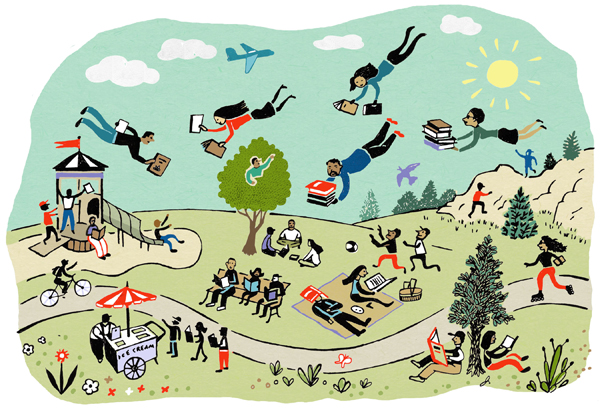 Dragi otroci, vabljeni naUSTVARJALNE POČITNIŠKE DELAVNICEvsak torek v mesecu juliju in avgustu od 10. do 12. ure. 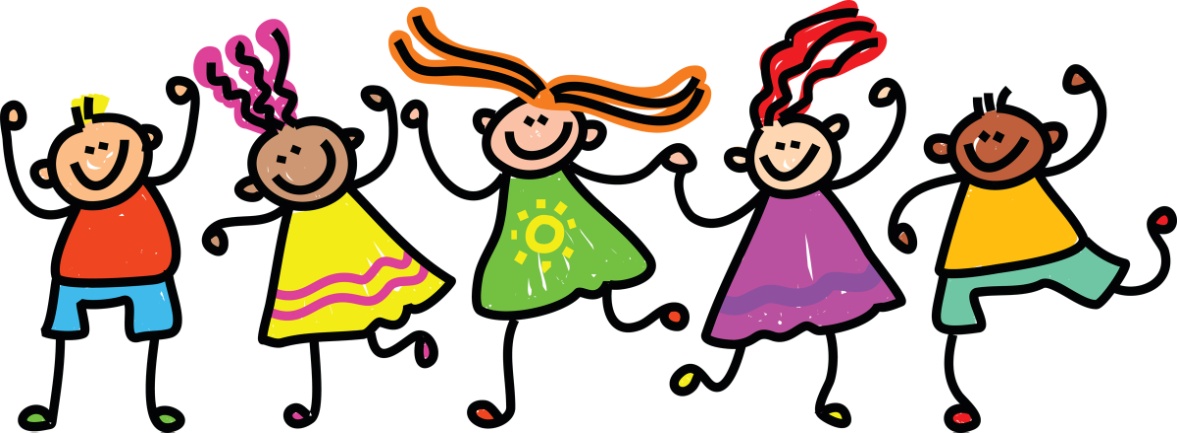 PRIDRUŽI SE TUDI TI! 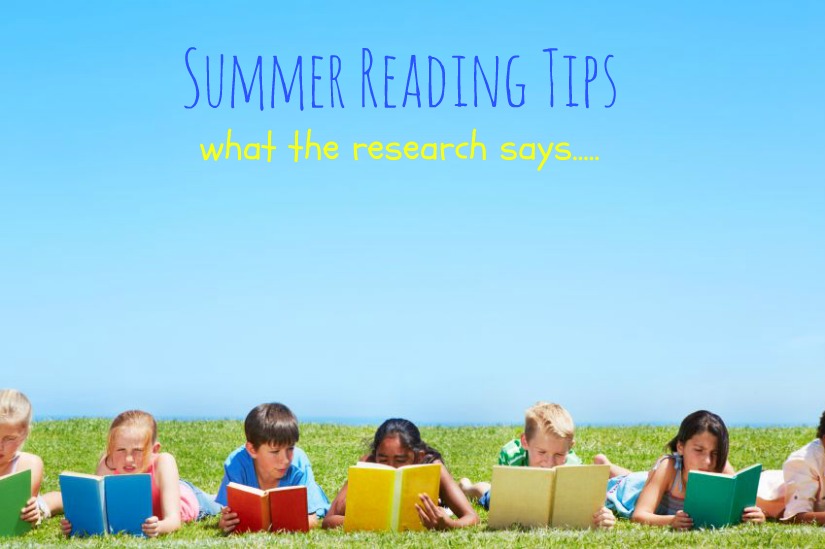 